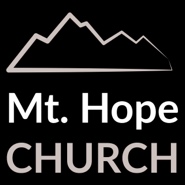 Mt. Hope Church, Ashburn VA			           Director of Children and Youth MinistryPurpose: To lead and develop the Children (0-5th grade) and Youth (6th-12th grade) programs of Mt. Hope Church; To instill a love for Christ and strong Biblical faith in our children and youth and to provide them with a foundational community; To reach children and youth in our wider community for Christ.Responsibilities:Create and implement a calendar of effective events for children and youth ministries.Develop and execute plans for weekly ministry and activities, as well as occasional special events, to grow the discipleship and community of our children/youthDesign program content and activities innovatively to nurture and enhance their relationships with God, one another, and with outreach to the communityServe as consistent personality in a teaching and hospitality role within the ministry, alongside other volunteer teachers, to provide a sense of key and consistent leadership known to both parents and childrenEngage children and youth in the everyday ministries and service of Mt. Hope ChurchCollaborate with the Senior Pastor and church leadership team to implement a comprehensive plan for teaching, ministry, and activitiesCreate and implement fresh ideas for outreach designed to attract new familiesLead participation with local/regional multi-church youth programs / eventsDevelop partnership with community organizationsDevelop and nurture volunteer teams to help lead, teach, and provide administrative supportRecruit, train, empower, and mentor volunteers with a passion to serve; provide fellowship, encouragement, and spiritual growth for volunteer teamsManage the volunteer calendar for Sunday programs and other activitiesOversee procurement of Bible-based curriculum, in collaboration with the volunteer teaching teams and Senior PastorProvide for necessary supplies and resources for events and programsManage all programs, curriculum, resources and events to budgetHelp create a community for families and equip parents to be actively engaged in the spiritual formation of their children Work to build healthy relationships with all children/youth and their families by maintaining ongoing communication with each family, taking an active interest in each family, praying for and learning the needs and dynamics of each family, and hanging out with each family outside of church whenever possible to help develop the relationshipsDesign various activities that involve the families of children / youthEngage with parents to include, involve, and equip them as equal and active participants in discipling their children and youthEncourage parents to participate in relevant programs and events as volunteersCollaborate with the Senior Pastor and leadership team to develop resources to better equip parents in guiding the spiritual growth of their children and youth at homeAdministrative responsibilitiesAttend and participate in regular church leadership meetingsHelp develop and distribute relevant promotional materials for all programsUse frequent and transparent communication to inform and update families, the church body, and church leadership about plans and activities for the children/youth programsEngage in inter-church leadership strategic activities and outreach ministriesHelp manage the church’s online content and updates for all children/youth activitiesPersonal Qualifications and Characteristics:Submits his/her life to God and the authority of His Word Experience preferred in developing a small children/youth ministry, and growing it into a healthy and robust communityModels a commitment to developing the character of Christ and following His Spirit in all things Embraces Mt. Hope’s vision and character of humility, love, authenticity, and good humorInnovative and willing to take calculated risks or to try unconventional ideas to connect with young people for ChristWilling to serve outside conventional working hoursClose to the pulse of all things - even hard topics - facing our youth and teens, and fearless in coming alongside them through it all in a biblical way